FRIERN BARNET SCHOOL Hemington Avenue, London, N11 3LSHead Teacher: Mr S HorneSCIENCE TEACHER Start:		September 2024Salary:  	MPR / UPRCloses:		9.00 am Friday 3 May 2024 This post would be suitable for ECTsWe are looking for a dedicated, motivated professional who is looking forward to working in a wonderfully diverse, multicultural school. Working with the Science Faculty, the successful candidate will have a passion for teaching and excellent classroom skills. If successful, you will be required to teach students from Key Stage 3 and 4, across the ability range. Friern Barnet School is committed to the creative arts because they enrich the quality of our experiences, providing rewarding activities that inspire, inform, stimulate, challenge and entertain.  We are hugely ambitious academically for our students but we also want them to live lives which are personally and socially fulfilling. In addition, we want them to develop a love for art, music, dance, theatre and culture, which will enrich the whole of their lives. The school has a comprehensive induction programme and excellent professional development opportunities. We are committed to safeguarding and promoting the welfare of children and expect all staff to share this commitment. The successful candidate will be subject to enhanced clearance through the Disclosure and Barring Service.Application forms and further information are available to download at www.friern.barnet.sch.uk.The closing date is 3 May 2024 although we reserve the right to interview suitably qualified and talented candidates in advance of the deadline.  If you are interested, we recommend applying immediately.Science TeacherThank you for your interest in this position, which will be a key appointment in the further development of Friern Barnet School.Enclosed are the following for your information:Department OverviewCurrent job description Current Person SpecificationOn our website you will find an application form and the school prospectus.  All of this material will give you a clear impression of Friern Barnet School and its strong learning culture.As the Headteacher, I feel very privileged to be leading this fabulous school – a school community that is continuing its exciting journey of working together successfully to ensure that all students, whatever their ability, make excellent progress and enjoy and excel in everything they do.The Governors and I look forward to receiving your application. Please note the closing date is 3 May 2024, 9.00 amYours sincerelySimon HorneHeadteacher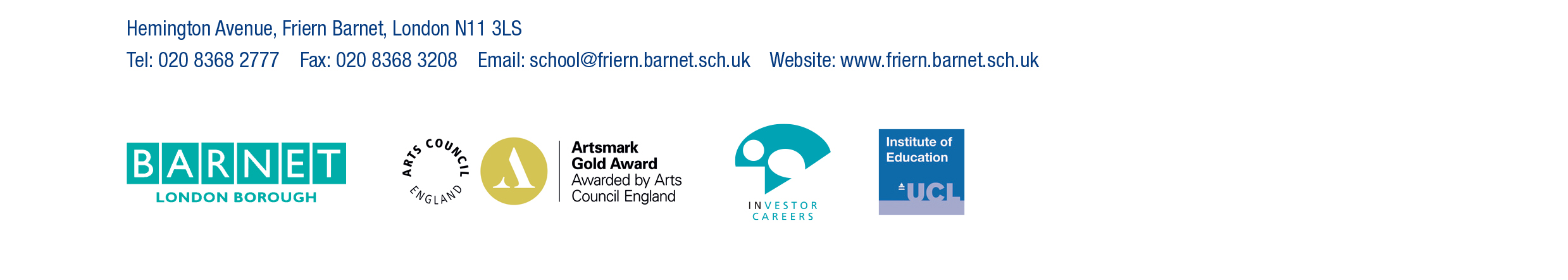 The recruitment and retention of teaching staff at Friern Barnet SchoolThe Governors of Friern Barnet School wish to recruit teaching staff of the highest quality at all levels. Whilst accepting that teachers will wish to further their careers both within the school and elsewhere, they wish to ensure that teachers can gain both financial and non-financial benefits from working at Friern Barnet School which are at least as favourable as those available elsewhere. The incentives are expressed under two headings: 1. Financial benefits 2. Professional development benefits 1. Financial benefits All staff benefit from the Outer London Pay Scale - this equates approximately to an additional £3,000 per year over standard salaries Early start scheme for NQTs, allowing colleagues to begin their employment prior to the start of the summer holidays Free use of the school’s fitness suite before and after schoolCycle to work scheme- a scheme that will allow you to make significant savings on cycle purchases 2. School-based benefits: NQT induction It is anticipated that NQTs taking up posts at Friern Barnet School will spend the July prior to taking up appointment being inducted into school Mentor support Reduced teaching commitment for professional development activity Whole school induction programme Professional development The school will provide professional development opportunities at an appropriate level to new teachers: Induction package for all new teachers, including whole school programme and mentor support Appropriate CPL opportunities in and out of school Opportunities for departmental and whole school development/experience Employee Assistance ProgrammeFree confidential support, information and advice, 24 hours a day, 365 days a year, including:Support and counselling for home-life and work-related issuesFinancial and debt enquiriesLegal enquiriesSupport for managersGeneral informationTHE SCIENCE FACULTY ATFRIERN BARNET SCHOOLOrganisationThe Science Faculty currently comprises seven full-time and one part-time member of staff and two science technicians.   We are a strong team and committed to raising standards in Science for all learners.  We are very proud of our results.     We have tracking systems which allow us to identify students who are underachieving at an early stage and we share class progress information freely within our faculty. We are a very supportive team who meet regularly to share teaching and learning ideas and who assist each other to manage any challenging behaviour.AccommodationThe faculty is situated in a suite of five laboratories adjacent to one another on the lower floor of the school, all of which have been recently refurbished to a high specification.  All rooms have the latest promethean interactive whiteboards. The CurriculumKey Stage 4 classes are all set by ability and students study either triple (separate) sciences or double science pathways.  We feel this balance ensures the best standard of teaching and learning and opportunity for all of our students.   Our Key Stage 3 and 4 curricula have just undergone a significant review and the faculty worked together to look at how we could completely update the scheme of learning in line with new assessment requirements, a new national curriculum and a desire to motivate and enthuse our students.  We are looking for subject specialists who are eager to embrace these changes and who will bring with them drive and determination to see them put in place for the benefit of all students and staff.Current DevelopmentsA successful candidate will be joining the Science Faculty at an important time in its development.   We have made significant strides towards consolidating a secure and high performing curriculum offer at both Key Stage 3 and Key Stage 4.   Faculty staff are involved in the delivery of teacher toolkits which allow staff to share and develop ideas together and plan collaboratively.  The successful candidate will be entering a faculty that is welcoming, supportive and embraces the idea of developing and moving the department forward.2024Friern Barnet SchoolJob Description2024PERSON SPECIFICATIONPost Title:TeacherPurpose:To implement and deliver an appropriately broad, balanced, relevant and differentiated curriculum for students and to support a designated curriculum area as appropriateTo monitor and support the overall progress and development of students as a teacher and form tutorTo facilitate and encourage a learning experience which provides students with the opportunity to achieve their individual potentialTo contribute to raising standards of achievement and maximising student attainmentTo share and support the school’s responsibility to provide and monitor opportunities for personal and academic growthTo be committed to the safeguarding of childrenReporting to:Head of FacultyLiaising with:Head Teacher/Senior Leadership Team, teaching and support staff, LA representatives, external agencies and parents.Working Time:195 days per year.  Full-timeSalary/Grade:Barnet Band: MPR Disclosure & Barring Service (DBS)EnhancedMAIN (CORE) DUTIESMAIN (CORE) DUTIESOperational/ Strategic PlanningTo plan and prepare courses, schemes of work and individual lessons, appropriate to the needs, interests, experience and existing knowledge of studentsTo assist in the development of appropriate specifications, resources, schemes of work, marking policies and teaching strategies in the FacultyTo contribute to the faculty’s Improvement Plan and its implementationTo contribute to the whole school’s planning activitiesTo contribute to the faculty process of self review and evaluation and Improvement Plan activitiesCurriculum Provision:To assist the Head of Faculty, to ensure that the curriculum area provides a range of teaching which complements the school’s strategic objectivesCurriculum Development:To assist in the process of curriculum development and change so as to ensure the continued relevance to the needs of students and examining and awarding bodiesStaffingStaff Development:Recruitment/ Deployment of StaffTo take part in the school’s staff development programme by participating in arrangements for further training and professional developmentTo continue personal development in the relevant areas including subject knowledge and teaching methodsTo engage actively in the Performance Appraisal Review processTo ensure the effective/efficient deployment of classroom supportTo work as a member of a designated team and to contribute positively to effective working relations within the schoolQuality Assurance:To adhere to and to help to implement school quality proceduresTo contribute to the process of monitoring and evaluation of the faculty in line with school procedures, including evaluation against quality standards and performance criteria.  To implement modifications and improvement where requiredTo review from time to time methods of teaching and programmes of workTo take part, as may be required, in the review, development and management of activities relating to the curriculum, organisation and pastoral functions of the schoolManagement Information:To maintain appropriate records and to provide relevant accurate and up-to-date information for the school’s management information systemTo complete the relevant documentation to assist in the tracking of studentsTo track the progress of your assigned students and use this information to inform your teaching and learningCommunications:To communicate effectively with the parents of students as appropriateWhere appropriate, to communicate and co-operate with persons or bodies outside the schoolTo follow agreed policies for communications in the schoolAttend meetings according to the school’s Directed Time PolicyMarketing and Liaison:To take part in marketing and liaison activities such as Open Evenings, Parents’ Evenings and liaison events with partner schoolsTo contribute to the development of effective subject links with external agencies.Management of Resources:To contribute to the process of the ordering and allocation of equipment and materialsTo assist the Head of Faculty to identify resource needs and to contribute to the efficient and effective use of resourcesTo co-operate with other staff to ensure a sharing and effective usage of resources to the benefit of the School, faculty and the studentsTo co-ordinate and manage the work of other staff, such as support staff, participating in the teacher designated lessonsPastoral System:To be a Form Tutor to an assigned group of studentsTo promote the general progress and well-being of individual students and of the Form Tutor Group as a wholeTo liaise with a Key Stage Manager to ensure the well-being and educational development of your assigned students.To register students, accompany them to assemblies, encourage their full attendance at all lessons and their participation in other aspects of school lifeTo evaluate and monitor the progress of students and keep up-to-date student records as may be requiredTo contribute to the preparation of Action Plans, progress files, individual education plans, and other reportsTo alert the appropriate staff to problems experienced by students and to make recommendations as to how these may be resolvedTo communicate as appropriate, with the parents of students and with persons or bodies outside the school concerned with the welfare of individual students, after consultation with the appropriate  staffTo contribute to PSHE and Citizenship and Enterprise according to school procedures.To apply the behaviour management procedures so that effective learning can take placeTeaching:To teach students according to their educational needs, including the setting and marking of work to be carried out by the student in school and elsewhereTo assess, record and report on the attendance, progress, development and attainment of students and to keep such records as are requiredTo provide, or contribute to, oral and written assessments, reports and references relating to individual students and groups of studentsTo ensure that ICT, Literacy, Numeracy, cross-curricular aspects and school subject specialism(s) are reflected in the teaching/learning experience of studentsTo undertake a designated programme of teachingTo ensure a high quality learning experience for students which meets internal and external quality standardsTo prepare and update subject materialsTo maintain good order, discipline and respect for others; to promote understanding of the school’s rules and values; to encourage good practice with regard to punctuality, behaviour, standards of work and homework. To safeguard health and safety and to develop relationships with and between students conducive to optimum learningTo undertake assessment of students as requested by external examination bodies, departmental and school proceduresTo mark, grade and give written and verbal and diagnostic feedback to students of individual work and group work they have undertakenOther Specific Duties:Other Specific Duties:To play a full part in the life of the school communityTo promote actively the school’s policiesTo actively engage in the school’s self-review and evaluation processesTo actively engage in the school’s performance management processesTo comply with the school’s health and safety policy and undertake risk assessments as appropriateTo attend meetings as determined in the meetings policy and as directed by the Head teacherTo undertake any other duty as specified by the School Teachers’ Pay and Conditions Document, not mentioned in the aboveTo comply with the school’s procedures concerning safeguarding and to ensure that training is accessedWhilst every effort has been made to explain the main duties and responsibilities of the post, each individual task undertaken may not be identified.To play a full part in the life of the school communityTo promote actively the school’s policiesTo actively engage in the school’s self-review and evaluation processesTo actively engage in the school’s performance management processesTo comply with the school’s health and safety policy and undertake risk assessments as appropriateTo attend meetings as determined in the meetings policy and as directed by the Head teacherTo undertake any other duty as specified by the School Teachers’ Pay and Conditions Document, not mentioned in the aboveTo comply with the school’s procedures concerning safeguarding and to ensure that training is accessedWhilst every effort has been made to explain the main duties and responsibilities of the post, each individual task undertaken may not be identified.Employees will be expected to comply with any reasonable request from a manager to undertake work of a similar level that is not specified in this job description.Employees are expected to maintain a standard of dress conducive to their position as professionals and in setting an example to students.Employees will be expected to comply with any reasonable request from a manager to undertake work of a similar level that is not specified in this job description.Employees are expected to maintain a standard of dress conducive to their position as professionals and in setting an example to students.This job description is current at the date shown, but following consultation with you, may be changed by management to reflect or anticipate changes in the job which are commensurate with the salary and job title.This job description is current at the date shown, but following consultation with you, may be changed by management to reflect or anticipate changes in the job which are commensurate with the salary and job title.Essential or DesirableHow measured?Application/Interview / Reference QualificationsQualified Teacher StatusDAA willingness to undertake further, relevant training and to pass those skills on to other members of staff, as appropriateEI Skills and ExperienceSound knowledge of the developments in the current curriculum for the subjectEA / IEnthusiasm and passion for teachingEA / I / RCommitted to the safeguarding of studentsEA/ I / RFirst-class IT skillsEI Excellence as a KS3/KS4 classroom practitionerEI / RImagination to integrate the use of Performing Arts as a teaching strategyDA/I Experience in writing Schemes of LearningEA/IA commitment to the extra-curricular life of the schoolEA / I / RA commitment to obtaining the highest standards of pupil achievement and a belief that enjoyable learning is the most effective learningEI / RPersonal attributesExcellent communication skillsEA / IA willingness to work with others in team EI / R An ability to set high standards and to provide a positive role model for studentsEA / I / RA desire to pursue own professional development and to support that of colleaguesEA / I / R